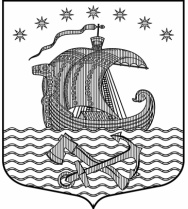 СОВЕТ  ДЕПУТАТОВМУНИЦИПАЛЬНОГО ОБРАЗОВАНИЯ
СВИРИЦКОЕ СЕЛЬСКОЕ ПОСЕЛЕНИЕ
ВОЛХОВСКОГО МУНИЦИПАЛЬНОГО РАЙОНА
ЛЕНИНГРАДСКОЙ ОБЛАСТИ( третьего созыва)  РЕШЕНИЕот  «28»  июня  2018 года                                                                  №   22п. Свирица«Об утверждении плана нормотворческой деятельности Муниципального образования Свирицкое сельское поселения на 2-е  полугодие 2018г»         В соответствии с Федеральным законом от 06 октября 2003 года № 131-ФЗ «Об общих принципах организации местного самоуправления в Российской Федерации», Уставом МО Свирицкое сельское поселение, с целью организации нормотворческой деятельности совет депутатовРЕШИЛ:Утвердить план нормотворческой деятельности Муниципального образования  Свирицкое сельское поселение на 2-е полугодие 2018г., согласно приложению № 1 к настоящему решению.Настоящее решение вступает в силу со дня его официального опубликования в средствах массовой информации – газете «Волховские Огни».Обнародовать настоящее Решение в соответствии с Уставом МО Свирицкое сельское поселение и разместить на   официальном сайте муниципального образования Свирицкое сельское поселение svirica-adm.ru в информационно-телекоммуникационной сети Интернет.Контроль над исполнением настоящего Решения возлагаю на себя. Глава Муниципального образования                           Свирицкое сельское поселение                                              Пушкина И.А. Приложение №1к Решению Совета Депутатовмуниципального образования Свирицкое сельское поселение От 28.06.2018г. №22 План нормотворческой деятельности  Муниципального образования Свирицкое сельское поселение на 2-е полугодие 2018г.№п/пНаименование мероприятийСрокисполненияОтветственный1Внесение изменений  в Порядок проведения правовой  и антикоррупционной экспертизы нормативных правовых актов и проектов нормативно правовых актов3 квартал 2018 годаПушкина И.А.2Приведение нормативно-правовых актов Муниципального Образования Свирицкое сельское поселение в соответствие с действующим законодательством РФ. июля 2018 года-декабрь  2018 годаПушкина И.А.3Принятие муниципальных правовых актов в соответствии с требованиями действующего законодательства.июль 2018 года-декабрь 2018годаПушкина И.А.4Рассмотрение законотворческих инициатив органов прокуратуры, главы Местной администрации, органов территориального общественного самоуправления, инициативных групп граждан, а также иных субъектов правотворческой инициативы, установленными Уставом муниципального образования.июль 2018 года-декабрь 2018 годаПушкина И.А.5Разработка и принятие муниципальных правовых актов в сфере противодействия коррупции.июль 2018 года-декабрь 2018 годаПушкина И.А.6О внесении изменений и дополнений в отдельные Решения МО Свирицкое сельское поселениеиюль 2018 года-декабрь 2018 годаПушкина И.А.7Внесение изменений в местный бюджет Муниципального образования Свирицкое сельское поселение на 2018 год.4  квартал2018 годаПушкина И.А.8Утверждение местного бюджета Свирицкое сельское поселение на 2019 год. 4 квартал 2018 года Пушкина И.А.